Elon Academy Saturday Program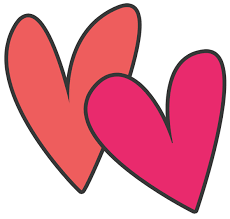 All Scholars, Pi and Omicron Families February 19, 20229:00 am – 12:30 pm*Please arrive by 8:50 to check-inIt is important that you provide your own transportation whenever possible. We do not have the staff to pick up large numbers of students. If you need a ride, call the Elon Academy office at 336-278-6109 by the WEDNESDAY at 5pm before EVERY Saturday program.Upcoming EventsFebruary 11, 2022- Registration for the March 12th SATElon Academy Saturday Programs: February 19th, March 19th, and April 2nd Family CornerFebruary 19th, 2022 Omicron and Pi Families: Please see the attached document for important information on items to bring to the Saturday Program to complete a financial aid estimator tool. Pi Families: We will be walking to the Elon University library for a tour and the opportunity to receive a free University library card. Comfortable shoes and coats are encouraged! CAT Mentoring begins for the spring semester in February. Scholars are expected to meet with their mentor three times (February, March, and April). Some scholars will receive a new CAT Mentor for the spring semester. Family members are welcome to join one meeting each semester. Any questions about CAT Mentoring should be directed to Mr. Pickett. Summer dates are on the website! We are planning a 3-week residential program from June 12-July 1, 2022. Similar to Alamance-Burlington Schools, we highly encourage scholars to receive a COVID-19 vaccine and booster. Scholars are expected to attend the entire three weeks. Please do not plan vacations, routine doctor’s appointments, senior pictures, or driver’s education during these dates. Scholars should communicate these dates ASAP to sports coaches and/or employers. Our next Family Saturday Programs are: -          Sophomore (Pi) and Junior (Omicron) families- April 2nd  -          Senior (Xi) families- March 19thSome fun (and FREE with your Phoenix Card) on-campus events:Elon Women’s Basketball vs. Northeastern: Sunday, February 20 at 1 pm in Schar Center.Elon University’s Spring Musical: Into the Woods February 11-13. For more information and reservations: www.elon.universitytickets.com 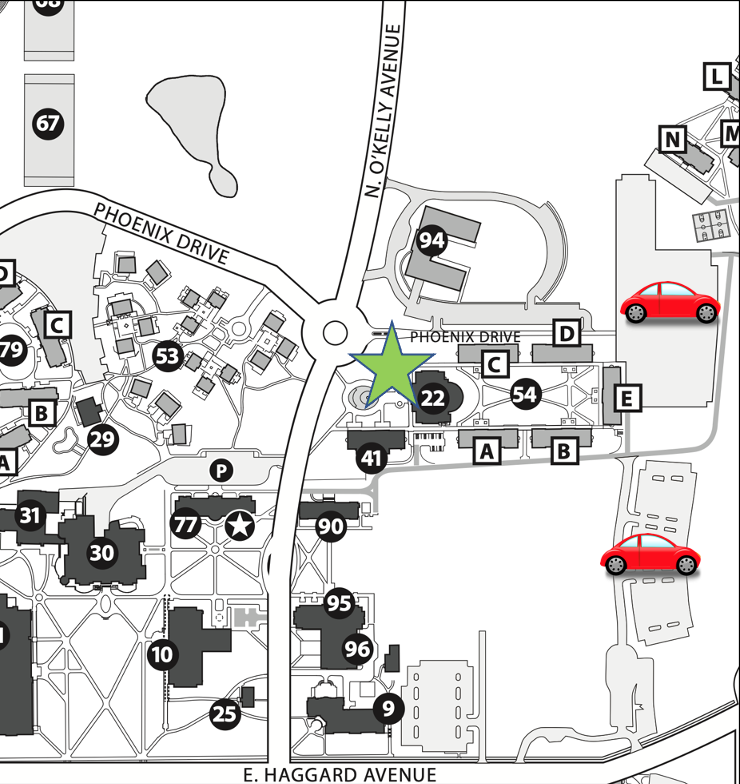 